                      PROPOSIÇÕES 04–Vereador João Batista Ferreira                     INDICAÇÃO – 04/2021 Indico ao Excelentíssimo Senhor Prefeito Municipal em conjunto com o Diretor de Trânsito, crie uma lei que regulamente os horários de carga e descarga no município.                                                MENSAGEM JUSTIFICATIVA:                Senhor Presidente;                Senhores Vereadores:A presente indicação tem como objetivo proporcionar, melhorar o fluxo do trânsito, principalmente na Av. Senador Pinheiro Machado.                                                           Atenciosamente,                                             Bom Retiro do Sul, 19 de janeiro de 2021.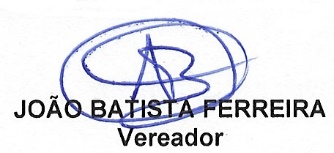 